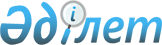 О внесении изменений в решение Казалинского районного маслихата Кызылординской области "О бюджете сельского округа Оркендеу на 2022-2024 годы" от 29 декабря 2021 года № 198Решение Казалинского районного маслихата Кызылординской области от 22 ноября 2022 года № 318
      Казалинский районный маслихат Кызылординской области РЕШИЛ:
      1. Внести в решение Казалинского районного маслихата Кызылординской области "О бюджете сельского округа Оркендеуна 2022-2024 годы" от 29 декабря 2021 года № 198 (зарегистрировано в Реестре государственной регистрации нормативных правовых актов под №163379) следующие изменения:
      пункт 1 изложить в новой редакции:
      "1. Утвердить бюджет сельского округа Оркендеу на 2022-2024 годы согласно приложениям 1, 2, 3, в том числе на 2022 год в следующих объемах:
      1) доходы – 72572 тысяч тенге, в том числе:
      налоговые поступления – 2035 тысяч тенге;
      неналоговые поступления – 12 тысяч тенге;
      поступлениям от продажи основного капитала – 1970 тысяч тенге;
      поступления трансфертов – 68555 тысяч тенге;
      2) затраты – 72726,7 тысяч тенге;
      3) чистое бюджетное кредитование – 0;
      бюджетные кредиты – 0;
      погашение бюджетных кредитов – 0;
      4) сальдо по операциям с финансовыми активами – 0;
      приобретение финансовых активов – 0;
      поступления от продажи финансовых активов государства – 0;
      5) дефицит (профицит) бюджета – -154,7 тысяч тенге;
      6) финансирование дефицита (использование профицита) бюджета –154,7 тысяч тенге;
      поступление займов – 0;
      погашение займов – 0;
      используемые остатки бюджетных средств – 154,7 тысяч тенге.".
      2. Приложения 1, 6 указанному решению изложить в новой редакции согласно приложениям 1, 2 к настоящему решению.
      3. Настоящее решение вводится в действие с 1 января 2022 года. Бюджет на 2022 год сельского округа Оркендеу Целевые трансферты из районного бюджета на 2022 год бюджету сельского округа Оркендеу за счет средств районного бюджета
					© 2012. РГП на ПХВ «Институт законодательства и правовой информации Республики Казахстан» Министерства юстиции Республики Казахстан
				
      Секретарь Казалинского районного маслихата 

Б.Жарылкап
Приложение 1 к решению
Казалинского районного маслихата
от "22" ноября 2022 года № 318Приложение 1 к решению
Казалинского районного маслихата
от "29" декабря 2021 года № 198
Категория
Категория
Категория
Категория
Сумма, тысяч тенге
Класс
Класс
Класс
Сумма, тысяч тенге
Подкласс
Подкласс
Сумма, тысяч тенге
Наименование
Сумма, тысяч тенге
1. Доходы
72572
1
Налоговые поступления
2035
01
Подоходный налог
155
2
Индивидуальный подоходный налог
155
04
Hалоги на собственность
1877
1
Hалоги на имущество
114
3
Земельный налог
29
4
Hалог на транспортные средства
1734
05
Внутренние налоги на товары, работы и услуги
3
3
Поступления за использование природных и других ресурсов
3
2
Неналоговые поступления
12
01
Доходы от государственной собственности
12
5
Доходы от аренды имущества, находящегося в государственной собственности
12
3
Поступления от продажи основного капитала
1970
01
Продажа государственного имущества, закрепленного за государственными учреждениями
1970
1
Продажа государственного имущества, закрепленного за государственными учреждениями
1970
4
Поступления трансфертов 
68555
4
02
Трансферты из вышестоящих органов государственного управления
68555
3
Трансферты из районного (города областного значения) бюджета
68555
Функциональная группа
Функциональная группа
Функциональная группа
Функциональная группа
Администратор бюджетных программ
Администратор бюджетных программ
Администратор бюджетных программ
Программа
Программа
Наименование
Наименование
2.Затраты
72726,7
1
Государственные услуги общего характера
42261
1
124
Аппарат акима города районного значения, села, поселка, сельского округа
42261
1
001
Услуги по обеспечению деятельности акима города районного значения, села, поселка, сельского округа
41954
022
Капитальные расходы государственного органа
307
77
Жилищно-коммунальное хозяйство
5447
22714
124
Аппарат акима города районного значения, села, поселка, сельского округа
5447
008
Освещение улиц в населенных пунктах
3872
009
Обеспечение санитарии населенных пунктов
546
011
Благоустройство и озеленение населенных пунктов
1029
8
Культура, спорт, туризм и информационное пространство
25018
124
Аппарат акима города районного значения, села, поселка, сельского округа
25018
006
Поддержка культурно-досуговой работы на местном уровне
25018
15
Трансферты
0,7
124
Аппарат акима города районного значения, села, поселка, сельского округа
0,7
048
Возврат неиспользованных (недоиспользованных) целевых трансфертов
0,7
3. Чистое бюджетное кредитование
0
Бюджетные кредиты
0
Погашение бюджетных кредитов
0
4.Сальдо по операциям с финансовыми активами
0
Приобретение финансовых активов
0
Поступления от продажи финансовых активов государства
0
5.Дефицит (профицит) бюджета
-154,7
6.Финансирование дефицита (использование профицита) бюджета
154,7
8
Используемые остатки бюджетных средств
154,7
01
Остатки бюджетных средств
154,7
1
Свободные остатки бюджетных средств
154,7Приложение 2 к решению
Казалинского районного маслихата
от "22" ноября 2022 года № 318Приложение 6 к решению
Казалинского районного маслихата
от "29" декабря 2021 года № 198
№
Наименование 
Сумма, тысяч тенге
Целевые текущие трансферты
6 625
1
На повышение заработной платы отдельных категорий гражданских служащих, работников организаций, содержащихся за счет средств государственного бюджета, работников казенных предприятий
5 767
2
На услуги по проведению государственной политики "официальное опубликование постановлений, решений акима и иных нормативных правовых актов на государственном и русском языках через местные печатные СМИ, размещение объявлений и информационных материалов"
200
3
Дополнительно к закупу жидкого топлива к отопительному сезону в сельский клуб "Оркендеу"
658